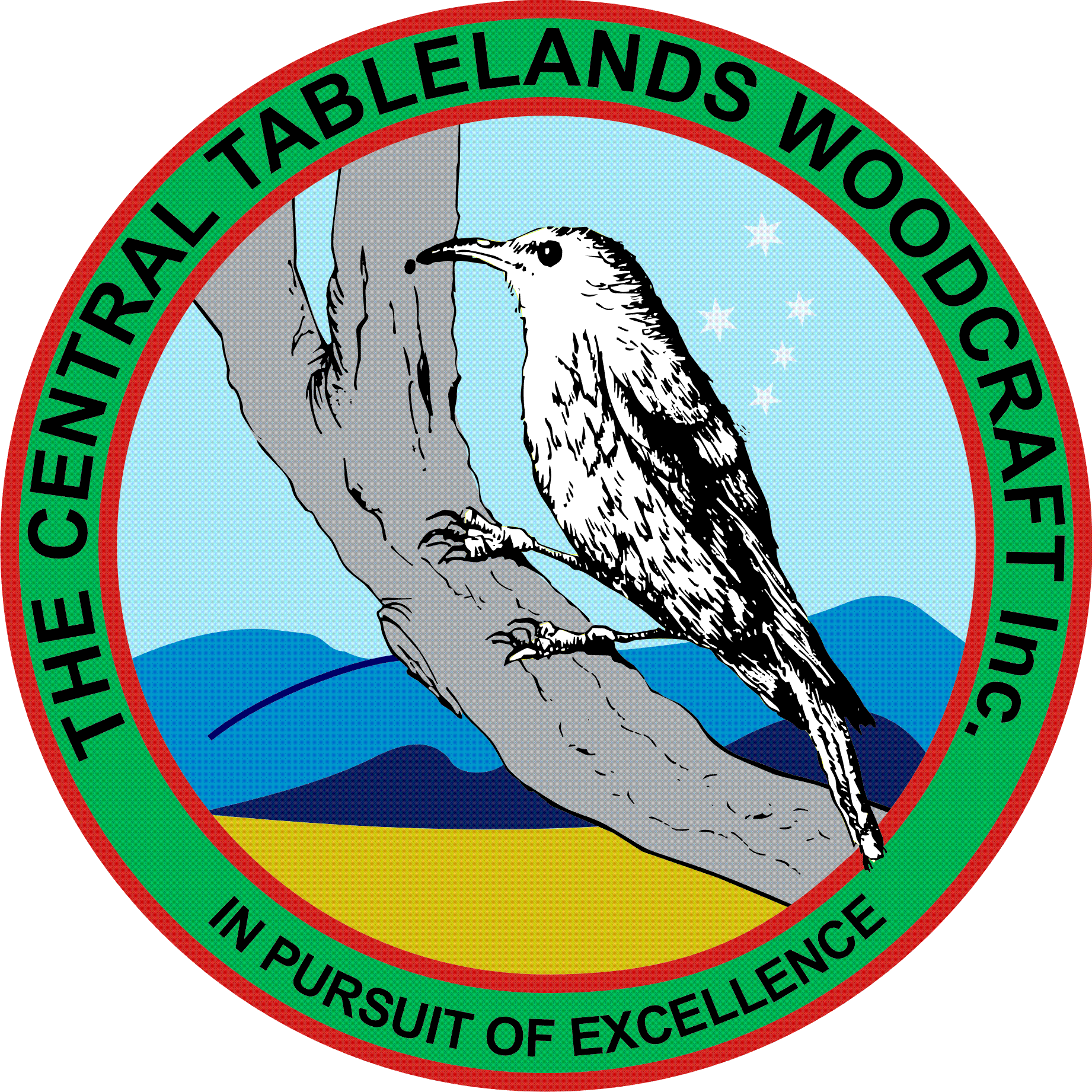 Well, again the Club has been very busy and quite successful over the last month.We had a very successful display at the Bathurst Artisans Trades Trail at Tremains Mill during Heritage Week. Members of the Club set up and manned a stand demonstrating our products and the use of hand tools including the pole lathe, cutting slabs using a double hand crosscut saw, the draw knife and Enn's carving stand. Our attendance was so successful in fact the we have been invited back next year and also received high praise from the event organisers - well done all.We recently spent another Friday and Saturday at the new Woolworths shopping centre displaying and selling our products. Again members had an opportunity to display what it is we do and to talk to the public about woodworking. Whilst we were again successful, we were in a less visible location however many people were impressed with our products and we also attracted some potential new members. This  is a bi-monthly activity and is due again in July, however we still need to determine if we may perhaps put it off until August perhaps.As most of you will be aware we were successful in our bid for funding assistance to repair the roof in the Bill Rigney workshop, however the initial quote was well outside our ability to fund this project. With this in mind further quotes were sought and a more suitable one was obtained and the committee have determined that it was successful and will be followed up.. Our new members are becoming quite prolific in their activities and they are improving their skills, however it also quite evident that we need to monitor their work as most of them have little or no experience and they require tuition on all the machinery. Ian Schiemer and his crew have been making exercise boxes for PCYC and they have been completed and delivered. Ian Schiemer and Bob Baillie are making some small tables to go with the small chairs and work is progressing well.There are numerous small honour boards to be cut from another laminated sheet for 58 George - they will be cut up shortly, routed and finished. There are also many more projects to be undertaken - see the job board in the office.It has become apparent that the machinery is starting to break down, mostly from inappropriate use  - hopefully because the operators do not know how to operate them properly - and some out of hours time has been spent to get them operating again. Jacko will provide tuition to any member who is unfamiliar with the operation of any machine especially for the newer members. Signs have been placed on the band saws outlining the Do's and Dont's for both machines so please observe these instructions. Speak to Jacko for any advice on this matter.The Club purchased some red gum timber and it has been placed in the store - it is available for purchase and use by the members. Also members are advised that whilst the timber in the store is also available for the use of members is must be paid for - speak to a committee member for a price.woodworking displays and competitions and textile displays and stalls and lead lighting displays and stall. I could go on and on and on but thanks for your efforts over the last months